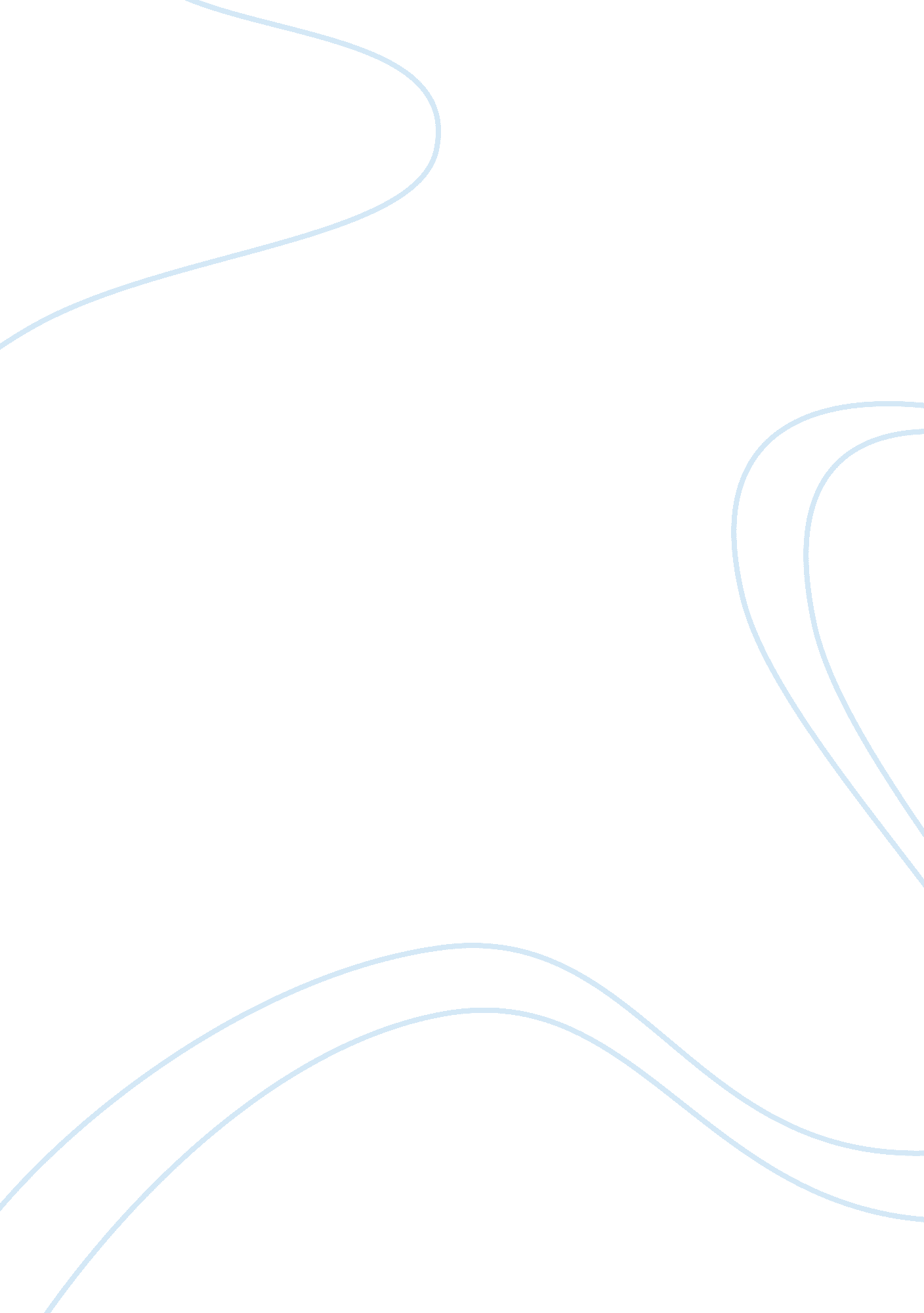 Time of butterflies chapter 5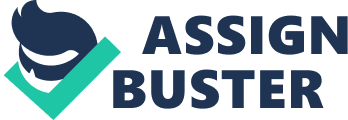 Who is Virgilio Morales? Thrown out of country many times. Became Minerva's friends, and he gives her chance to go against the regime. What is Lío? A communistWhat happens with mom? Finds out who Lío is, and bans Minerva from seeing him, but Minerva sneaks out with him with Dede and JaimitoWho is Freddy and what happens? Comrade of Lío and committed suicideWhat does regime punish? Fine imposed on people wearing Khakis and trousersWhat is happening to Lío? Going into exileWhat does Jaimito do? Proposes to dedèWhat does Lío leave? A note for Minerva. Dedè reads it and Minerva invited to take asylum with him. Dedé burns letter ONTIME OF BUTTERFLIES CHAPTER 5 SPECIFICALLY FOR YOUFOR ONLY$13. 90/PAGEOrder Now 